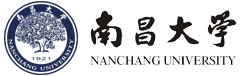 南昌大学经济管理学院数量经济学专业同等学力申硕招生简章·全国南昌大学是一所“文理工医渗透、学研产用结合”的综合性大学，是江西省人民政府和教育部共建的国家“211工程”重点建设大学。学校现有8个学术类博士学位授权一级学科，45个学术类硕士学位授权一级学科，1种博士专业学位授权和20种硕士专业学位授权以及在职人员以同等学力申请硕士学位授予权。一、专业简述南昌大学经济管理学院是集经济、贸易、管理、旅游于一体的文理渗透的综合性学院。学院有教育部重点人文社会科学研究基地—南昌大学中国中部经济社会发展研究中心、省级协同创新基地-南昌大学江西发展升级推进长江经济带建设协同创新中心、省高校人文社会科学重点研究基地-南昌大学旅游规划与研究中心、省社会科学咨询决策研究基地-江西产业经济研究所4个研究平台。数量经济学旧称经济数学方法。在马克思主义经济理论指导下，以质的分析为基础，用数学方法和计算技术，研究经济数量关系及其变化规律的科学。数量经济学的研究范围不只是资本主义经济，还包括社会主义经济，并从理论研究扩展到各种应用研究,为企业和国家的计划、管理、预测、决策服务。为适应社会发展和经济建设的需要，提高教育、科技、管理等方面专业人员的素质，多渠道地促进数量经济学专业人才培养，经国务院学位委员会批准，特在xx地区开展以研究生毕业数量经济学专业同等学力申请硕士学位招生及培养工作。二、培养目标1、本专业培养具有现代经济意识、掌握现代科学分析手段、具有教学、科研工作能力或经济管理、经济咨询等实际工作能力的经济研究和应用型人才;2、学员能在政府部门、政策研究部门、大中型企事业单位从事研究与管理的工作。专业优势【免试入学可申硕】学员达报考条件即可免试入学，满足申硕要求即可申硕考试，成绩合格者可获取南昌大学硕士学位证书；【证书含金量高】学员所获取学位证书学位网可查，证书可用于继续攻读博士学位以及公务员考试等个人职场提升用途；【学费性价比高】南昌大学经济与管理学院同等学力申硕费用低于同类高等院校1-2万元；【学习方式灵活】设xx本地面授班、南昌本部集中班及全国远程班，学习方式灵活，学员可根据自身情况选择学习方式；【申硕机会多】学校学制保留7年，达申硕条件即可申请每年5月同等学力申硕考试；【申硕通过率高】设申硕考前辅导，360度全方位剖析考纲、考点，提高申硕通过率。四、招生条件1、本科毕业并获取学士学位者可报名参加在职研究生课程学习；2、获取学士学位后工作满三年以上者，可依据学位要求申请硕士学位。五、课程设置（注：课程以学校实际上课为准）六、收费标准学费：30000元。七、培养方式1、学习时间：学制两年；2、授课方式：面授班利用周末及公众节假日上课；集中班利用假期集中面授；远程班不受时间和空间限制学员自行网络学习。学习期间采取理论与实践相结合、课堂讲授与自学相结合的方式。八、报名手续1、预约报名；2、提交本人学位证书、毕业证书和身份证复印件各一份；3、交1寸和2寸免冠照片6张。九、获取证书申请人自资格审查合格之日起，必须在七年之内修完所申请专业硕士研究生培养方案规定的课程，按要求参加考试，取得合格成绩，修满规定的学分；在省级学术刊物发表一篇与所学专业相关的学术论文（第一作者或独立完成），并通过同等学力人员申请硕士学位外国语水平全国统一考试和学科综合水平全国统一考试，进行硕士学位论文答辩。通过同等学力水平认定，经我校学位委员会批准，授予硕士学位并颁发学位证书。十、联系方式南昌大学电话：400-061-6586南昌大学报名登记表公共课英语        经典著作选读           科学社会主义理论与实践专业核心课经济最优化理论     高级微观经济学        高级宏观经济学数理经济学         投入产出分析          高等计量经济学财务管理           经济增长理论          数理经济学专题专业方向课技术经济学            多目标决策         经济预测与决策技术经济分析         营销理论前沿     市场营销模型与分析专业名称所在院系照片（贴1寸照片）报名时间上课地点照片（贴1寸照片）姓名出生年月日已婚□未婚□已婚□未婚□照片（贴1寸照片）性别籍贯照片（贴1寸照片）政治面貌民族最后学历最后学历身份 证号手机 号码电子邮箱电子邮箱电子邮箱毕业学校所学专业毕业时间现在工作单位职 务（职称）单位通讯地址单位联 系电话家庭 地址家庭电话主要学习与工作经历起止年月学 习 和 工 作 单 位学 习 和 工 作 单 位学 习 和 工 作 单 位学 习 和 工 作 单 位学 习 和 工 作 单 位学 习 和 工 作 单 位职务主要学习与工作经历主要学习与工作经历主要学习与工作经历主要学习与工作经历主要学习与工作经历对考生报考意见考生所在单位盖章年     月     日对考生报考意见考生所在单位盖章年     月     日对考生报考意见考生所在单位盖章年     月     日对考生报考意见考生所在单位盖章年     月     日对考生报考意见考生所在单位盖章年     月     日对考生报考意见考生所在单位盖章年     月     日对考生报考意见考生所在单位盖章年     月     日对考生报考意见考生所在单位盖章年     月     日对考生报考意见考生所在单位盖章年     月     日